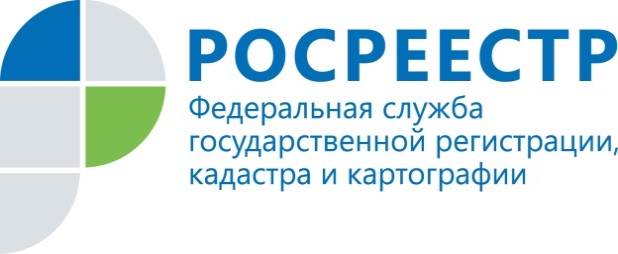 В Управлении Росреестра по Красноярскому краю подвели итоги работы за 2017 год15 февраля на заседании Совета Управления Росреестра по Красноярскому краю   были подведены итоги работы за 2017 год и обозначены приоритетные направления деятельности на 2018 год. В заседании приняли участие начальники структурных подразделений аппарата и территориальных (межмуниципальных) отделов Управления Росреестра. Руководитель Управления Татьяна Громова в своем докладе отметила, что 2017 год был для коллектива Управления  очень ответственным – именно в Красноярском крае Росреестр реализует важные проекты, связанные с эксплуатацией Федерального государственного информационного ресурса Единый государственный реестр недвижимости. На территории края в базе данных Единого государственного реестра недвижимости содержатся сведения о почти 3,7 млн объектах капитального строительства и земельных участках. Объем учетно-регистрационных действий ежегодно растет: в 2017 году в Управление и Филиал поступило 465 298 заявлений о государственном кадастровом учете и/или государственной регистрации прав, а также почти 3,5 млн запросов на предоставление сведений из ЕГРН. Продолжает увеличиваться количество обращений на государственные услуги Росреестра в электронном виде. В Управлении работает «Школа электронных услуг», в которую приглашаются все желающие, занятия проводятся ежемесячно по предварительной записи (тел.89059763828).На заседании Совета выступили директор филиала ФГБУ «ФКП Росреестра» по Красноярскому краю Лариса Кацер, заместители руководителя Управления Росреестра по Красноярскому краю, которые остановились подробно на всех направлениях деятельности регионального органа Росреестра. В рамках заседания Совета лучшим сотрудникам Управления и Филиала были вручены награды по итогам работы в 2017 году.Пресс-службаУправления Росреестра по Красноярскому краю: тел.: (391) 2-524-367, (391)2-524-356е-mail: pressa@r24.rosreestr.ruсайт: https://www.rosreestr.ru Страница «ВКонтакте» http://vk.com/to24.rosreestr